Initiativbewerbung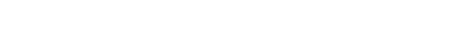 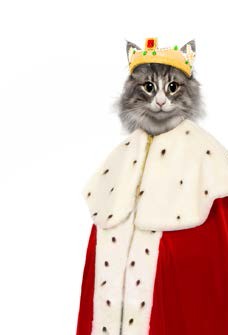 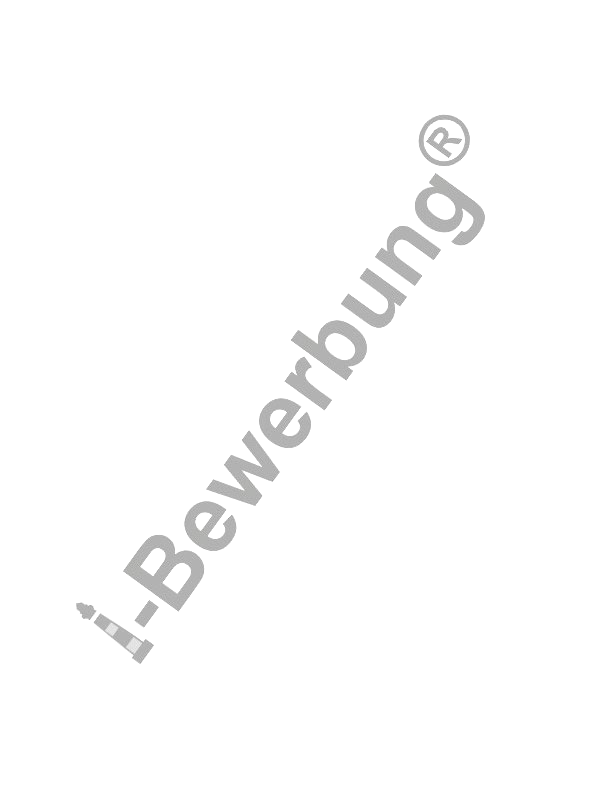 als Kauffrau für Büromanagement/Sekretärin/AssistentinLebenslaufDaten zur Person:	Ada Mustermann Musterstr. 12398765 Musterstadt MariaMustermann@IPSER.i-Bewerbunggeb. xx.xx.19xx verheiratetSchulbildung:xx.19xx - xx.19xx	Grundschule Musterstadtxx.19xx - xx.19xx	Hauptschule Musterstadtxx.19xx - xx.19xx	Realschule MusterstadtBerufsausbildung:xx.19xx - xx.20xx	Auszubildende als Bürokauffrau bei Musterfirma in Musterstadt  bis Schließung der Filialexx.20xx - xx.20xx	Beendung der Ausbildung zur Bürokauffrau bei Musterfirma in MusterstadtBeruflicher Werdegang:derzeit	arbeitssuchendxx.20xx - xx.20xx	Weiterbildung Business-English (Abschluss LCCI Zertifikat)0xx - xx.20xx	Verwaltungsangestellte Aufgaben:TerminmanagementAssistenzfunktion Vorzimmer BürgermeisterRechnungsprüfungBuchen von RechnungenKreditoren-, DebitorenbuchhaltungSpendenrechtReisekostenabrechnungenBearbeiten von Baurechnungen inZusammenarbeit mit Ingenieurbüros und ArchitekturbürosFestgeldüberwachungBeschaffung von BüromaterialAda Mustermann, Musterstr. 123, 98765 Musterstadt MariaMustermann@IPSER.i-BewerbungSekretariatsaufgaben (Schriftverkehr etc.)Protokollführung, SitzungsbearbeitungRegisterführung, BeschlussauszügeEntschädigung FeuerwehrkommandantenEntschädigung SitzungsgelderAbrechnung der SiegelgebührenAbrechnung der FeldgeschworenenVerwaltung von BürgschaftenBekanntmachung der HaushaltssatzungenZusammenstellung der Zahlen und Fakten für BürgerversammlungenVorbereitungen für die Ehrung der SchulabgängerBetreuung der Vormerkliste für Baugebiete(Anschreiben Bewerber, Parzellenzuweisungen etc.)GIS/Katasterauszüge,EigentümernachweiseAuszahlung von Zuschüssen an Vereine etc.Amtliche BeglaubigungenVerwalten der Personalakten und Abrechnung der geringfügig/kurzfristig BeschäftigtenEntwerfen und Schalten von StellenanzeigenKoordinierung von VorstellungsgesprächenBetreuung von Praktikantenxx.20xx - xx.20xx	arbeitssuchend0xx - xx.20xx	Bürokauffrau bei Musterfirma (Beendigung wegen Insolvenz) Aufgaben:sämtliche anfallenden VerwaltungsaufgabenSchriftverkehrPosteingangAblageVerwaltung des BüromaterialsZeiterfassung/Stundenzusammenstellung für die Lohnabrechnung der Angestelltenxx.20xx - xx.20xx	EDV Fortbildung, Euro-SchuleSonstige Kenntnisse:Sprachen:	Englisch, FranzösischEDV:	Word, Excel, Outlook, Buchhaltungsprogramm der AKDB, Photoshop, AccessMusterstadt xxxx 20xx